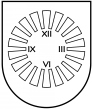 LATVIJAS  REPUBLIKA PRIEKUĻU NOVADA PAŠVALDĪBAReģistrācijas Nr. 90000057511, Cēsu prospekts 5, Priekuļi, Priekuļu pagasts, Priekuļu novads, LV-4126 www.priekuli.lv, tālr. 64107871, e-pasts: dome@priekulunovads.lvLēmumsPriekuļu novada Priekuļu pagastā2021.gada 25.martā						                            Nr.114									                (protokols Nr.4,  25.p.)Par grozījumiem Veselavas pirmsskolas izglītības iestādes nolikumāPriekuļu novada dome izskata jautājumu par grozījumiem Veselavas  pirmsskolas izglītības iestādes nolikumā.Izvērtējot domes rīcībā esošo informāciju, pamatojoties uz likuma „Par pašvaldībām” 21.panta 8.punktu, Izglītības likuma 22.panta pirmo daļu, Vispārējās izglītības likuma 8. un 9.pantu un Priekuļu novada domes Izglītības, kultūras un sporta jautājumu komitejas 2021.gada 18.marta lēmumu (protokols Nr.2), elektroniski balsojot tiešsaistē, PAR –13 (Elīna Stapulone, Dace Kalniņa, Aivars Tīdemanis, Jānis Mičulis, Arnis Melbārdis, Aivars Kalnietis, Māris Baltiņš, Baiba Karlsberga, Normunds Kažoks, Sarmīte Orehova, Mārīte  Raudziņa, Juris Sukaruks, Elīna Krieviņa), PRET –nav, ATTURAS –nav, Priekuļu novada dome nolemjApstiprināt grozījumus Veselavas pirmsskolas izglītības iestādes nolikumā, izsakot 15. punktu šādā redakcijā: “15. Izglītojamos uzņem izglītības iestādes dibinātāja noteiktajā kārtībā, ievērojot Izglītības likuma un citu likumu noteikumus.”Atbildīgais par lēmuma izpildi Veselavas pirmsskolas izglītības iestādes vadītāja Iveta LiepiņaDomes priekšsēdētāja		(paraksts)					Elīna Stapulone